____________________________________________________________________________________________________________________22.102018 г.                                      ПОСТАНОВЛЕНИЕ № 11          УНАФЭ № 11           БЕГИМ № 11О подготовке проекта Генерального плана и проекта внесения изменений в Правила землепользования и застройки сельского поселения Ташлы-Тала  	В соответствии со статьями 9, 18, 23 - 24 Градостроительного кодекса Российской Федерации, Законом КБР от 05.08.2006 № 66-РЗ «О градостроительной деятельности в Кабардино-Балкарской Республике», статьёй 14 Федерального закона № 131-ФЗ от 6 октября 2003 года «Об общих принципах организации органов местного самоуправлении в Российской Федерации», руководствуясь статьями 6, 48 Устава сельского поселения Ташлы-Тала, местная администрация сельского поселения Ташлы-Тала,  ПОСТАНОВЛЯЕТ:1. Приступить к подготовке проекта Генерального плана сельского поселения Ташлы-Тала.2. Приступить к подготовке проекта внесения изменений в Правила землепользования и застройки сельского поселения Ташлы-Тала.3. Утвердить состав комиссии по подготовке проекта Генерального плана и внесения изменений Правила землепользования и застройки сельского поселения Ташлы-Тала (приложение № 1).4. Утвердить Положение о комиссии по подготовке проектов Генерального плана и внесения изменений Правила землепользования и застройки сельского поселения Ташлы-Тала (приложение № 2).5. Утвердить Порядок и сроки проведения работ по подготовке проекта Генерального плана и Правила землепользования и застройки сельского поселения Ташлы-Тала(приложение № 3).6. Утвердить Порядок направления в комиссию предложений заинтересованных лиц по подготовке проекта Генерального плана и внесения изменений в Правила землепользования и застройки сельского поселения Ташлы-Тала (приложение №4).7. Опубликовать настоящее постановление  на интернет-сайте www.adm-t-tala.ru.8.  Контроль за исполнением настоящего постановления оставляю за собой.    Глава местной администрации сельского поселения  Ташлы-Тала                                         Б.М.ТокуевПриложение № 1 к Постановлению главы  администрациисельского поселения Ташлы-Талаот « 22»  октября 2018 г. №  11Состав комиссии по подготовке проекта Генерального плана и внесения изменений в Правила землепользования и застройки сельского поселения Ташлы-Тала                                                                                                                           Приложение № 2 к Постановлению администрациисельского поселения Ташлы-Талаот « 22»  октября  2018 г. №   11Положение о комиссии по подготовке проекта  Генерального плана и проекта внесения изменений в Правила землепользования и застройки сельского поселения Ташлы-Тала.1. Общие положения. 1.1. Настоящее Положение определяет компетенцию и порядок работы комиссии по подготовке проекта Генерального плана и проекта внесения изменений в Правила землепользования и застройки сельского поселения Ташлы-Тала (далее Комиссия).
1.2. Комиссия создается на период до принятия нормативно правового акта о подготовке проекта Генерального плана и проекта внесения изменений в Правила землепользования и застройки сельского поселения Ташлы-Тала в установленном порядке.
1.3. Комиссия в своей деятельности руководствуется Конституцией Российской Федерации, действующим законодательством Российской Федерации и Кабардино-Балкарской Республики, нормативными правовыми актами сельского поселения Ташлы-Тала и настоящим Положением. 2. Порядок деятельности Комиссии2.1. Комиссия собирается по мере необходимости.
2.2. Предложения граждан и юридических лиц направляются в Комиссию через специалиста администрации сельского поселения Ташлы-Тала ответственного за прием и регистрацию заявлений и обращений граждан и юридических лиц. 
2.3 Заседания комиссии оформляются протоколом. Протокол подписывается присутствующими на заседании членами комиссии и утверждается председателем комиссии. 
Выписки из протоколов с особым мнением прилагаются к проекту по подготовке проекта  Генерального плана и проекта внесения изменений в Правила землепользования и застройки сельского поселения Ташлы-Тала.
2.4 Решения на заседаниях комиссии принимаются открытым голосованием, большинством голосов, присутствующих на заседании членов комиссии. Каждый член комиссии обладает правом одного голоса. При равенстве голосов принятым считается решение, за которое проголосовал председательствующий на заседании.2.5.Техническое обеспечение деятельности возлагается на администрацию сельского поселения Ташлы-Тала.3. Права и обязанности председателя комиссии3.1. Руководить, организовывать и контролировать деятельность комиссии.
3.2. Распределять обязанности между членами комиссии.
3.3. Организовать проведение заседаний и вести заседания комиссии.
3.4. Утверждать план мероприятий и протоколы заседаний.
3.5. Обеспечивать своевременное представление материалов (документов, схем и т.д.) и представлять комиссии информацию об актуальности данных материалов.
3.6. Обобщать внесенные замечания, предложения и дополнения к проектам по подготовке Генерального плана и проекта внесения изменений в Правила землепользования и застройки сельского поселения Ташлы-Тала ставить на голосование для выработки решения для внесения в протокол.
3.7. Вносить дополнения в план мероприятий в целях решения вопросов, возникающих в ходе деятельности комиссии.3.8. Требовать своевременного выполнения членами комиссии решений, принятых на заседаниях комиссии.
3.9. Снимать с обсуждения вопросы, не касающиеся повестки дня, утвержденной планом мероприятий, а также замечания, предложения и дополнения, с которыми не ознакомлены члены комиссии.3.10. Давать поручения членам комиссии для доработки (подготовки) документов (материалов), необходимых для разработки проекта Генерального плана ипроекта внесения изменений в Правила землепользования и застройки сельского поселения Ташлы-Тала.
3.11. Привлекать других специалистов для разъяснения вопросов, рассматриваемых членами комиссии при разработке проекта Генерального плана ипроекта внесения изменений в Правила землепользования и застройки сельского поселения Ташлы-Тала.
3.12. Созывать в случае необходимости внеочередное заседание комиссии.4. Права и обязанности членов комиссии4.1. Принимать участие в разработке плана мероприятий комиссии.
4.2. Участвовать в обсуждении и голосовании рассматриваемых вопросов на заседаниях комиссии.
4.3. Высказывать замечания, предложения и дополнения в письменном или устном виде, касающиеся основных положений проектов по подготовке проекта Генерального плана и проекта внесения изменений в Правила землепользования и застройки сельского поселения Ташлы-Тала со ссылкой на конкретные статьи законов, кодексов Российской Федерации и законов субъекта Российской Федерации в области градостроительства и земельных  отношении.
4.4. Высказывать особое мнение с обязательным внесением его в протокол заседания.
4.5. Своевременно выполнять все поручения председателя комиссии.                                                                                                                        Приложение №3 к Постановлению главы администрациисельского поселения Ташлы-Тала от « 22»  октября  2018 г. №   11
Порядок и сроки проведения работ по подготовке проекта Генерального плана ипроекта  Правила землепользования и застройки сельского поселения Ташлы-Тала. Приложение №4  к Постановлению главы администрациисельского поселения Ташлы-Талаот « 22 »  октября 2018 г. №  11Порядокнаправления в комиссию предложений заинтересованных лиц по подготовке проекта Генерального плана и проекта внесения изменений в Правила землепользования и застройки сельского поселения Ташлы-Тала1. С момента опубликования постановления Главы администрации сельского поселения Ташлы-Тала о подготовке проекта Генерального плана и проекта внесения изменений в Правила землепользования и застройки сельского поселения Ташлы-Тала, в течение срока проведения работ по подготовке проекта Генерального плана и проекта внесения изменений в Правила землепользования и застройки сельского поселения Ташлы-Тала, заинтересованные лица вправе направлять в комиссию по подготовке проекта Генерального плана и проекта внесения изменений в Правила землепользования и застройки сельского поселения Ташлы-Тала  (далее – комиссия) предложения по подготовке проекта (далее – предложения).
2. Предложения могут быть направлены:
2.1. По почте для передачи предложений непосредственно в комиссию (с пометкой «В комиссию по подготовке проекта Генерального плана и проекта внесения изменений в Правила землепользования и застройки сельского поселения Ташлы-Тала») по адресу: КБР, Лескенский район, с.Ташлы-Тала, ул.Ленина38. 2.2. В устной форме по телефону: 8(866)39-99855 – администрация сельского поселения Ташлы-Тала.2.3. В форме электронного документа. Адрес электронной почты администрации сельского поселения Ташлы-Тала, фамилию, имя, отчество (при наличии), адрес электронной почты, если ответ должен быть направлен в форме электронного документа, и почтовый адрес, если ответ должен быть направлен в письменной форме.3. Предложения должны быть логично изложены в письменном виде (напечатаны либо написаны разборчивым почерком) за подписью лица, их изложившего, с указанием его полных фамилии, имени, отчества, адреса места регистрации и даты подготовки предложений. Неразборчиво написанные, неподписанные предложения, а также предложения, не имеющие отношения к подготовке проекта внесения изменений в Генеральный план и проекта внесения изменений в Правила землепользования и застройки сельского поселения Ташлы-Тала, комиссией не рассматриваются.4. Предложения могут содержать любые материалы (как на бумажных, так и магнитных носителях). Направленные материалы возврату не подлежат.
5. Предложения, поступившие в комиссию после завершения работ по подготовке проекта Генерального плана и проекта внесения изменений в Правила землепользования и застройки сельского поселения Ташлы-Тала, не рассматриваются.
6. Комиссия не дает ответы на поступившие предложения.
7. Комиссия вправе вступать в переписку с заинтересованными лицами, направившими предложения.Глава местной администрациис.п.Ташлы-Тала                                                                                                  Б.ТокуевКЪЭБЭРДЕЙ-БАЛКЪЭР РЭСПУБЛИКЭМ И ЛЭСКЭН МУНИЦИПАЛЬНЭ КУЕЙМ ЩЫЩ ТАШЛЫ-ТАЛА    КЪУАЖЭМ И ЩIЫПIЭ АДМИНИСТРАЦЭКЪАБАРТЫ-МАЛКЪАР ЕСПУБЛИКАНЫ ЛЕСКЕН МУНИЦИПАЛЬНЫЙ РАЙОНУНУ ТАШЛЫ-ТАЛА ЭЛ ПОСЕЛЕНИЯСЫНЫ ЖЕР-ЖЕРЛИ АДМИНИСТРАЦИЯСЫМЕСТНАЯ АДМИНИСТРАЦИЯ СЕЛЬСКОГО ПОСЕЛЕНИЯ ТАШЛЫ-ТАЛА ЛЕСКЕНСКОГО                                МУНИЦИПАЛЬНОГО РАЙОНА КАБАРДИНО-БАЛКАРСКОЙ РЕСПУБЛИКИТокуев Борис Мухадинович глава администрации сельского поселения Ташлы-Тала,председатель Комиссии.Занибекова Анжелика ХаруновнаДокументовед местной администрации с.п.Ташлы-ТалаГузиев Тахир Магомедович Директор ДКс.п.Ташлы-Тала, Байсиев Хасан ХажимуратовичГлавный бухгалтер МКУ местная администрация с.п.Ташлы-ТалаАлтуев Хызыр ХакимовичДепутат Совета местного самоуправления с.п.ТашлТала№п./п.Виды работ (этапы)Сроки исполненияИсполнитель1.Принятие решения о подготовке проекта  Генерального плана  и проекта  внесения изменений в Правила землепользования и застройки сельского поселения Ташлы-Тала Глава администрации сельского поселения Ташлы-Тала2.Направление проекта «О  подготовке проекта  Генерального плана  ипроекта внесения изменений в Правила землепользования и застройки сельского поселения Ташлы-Тала » Главе администрации сельского поселения Ташлы-ТалаНе более 30 дней Комиссия3.Принятие решения о проведении публичных слушаний по проекту о подготовке проекта  Генерального плана  и проекта внесения изменений в Правила землепользования и застройки сельского поселения Ташлы-ТалаНе позднее 10 дней со дня получения проекта внесения изменений в Генеральный план и Правила землепользования и застройки Сельского поселения Ташлы-ТалаГлава администрации сельского поселения Ташлы-Тала4.Опубликование материалов по подготовке проекта  Генерального плана  и проекта внесения изменений в Правила землепользования и застройки сельского поселения Ташлы-Тала. Проведение  публичных слушанийНе менее 2 месяцев Комиссия5.Внесение в подготовку проекта  Генерального плана  и проекта внесения изменений в Правила землепользования и застройки сельского поселения Ташлы-Тала  по результатам публичных слушанийСрок определяется дополнительно, в зависимости от количества несоответствий Комиссия6.Представление проекта по подготовке проекта  Генерального плана  и проекта внесения изменений в Правила землепользования и застройки сельского поселения Ташлы-Тала  Главе администрации сельского поселения Ташлы-Тала для направления в Совет местного самоуправления с.п.Ташлы-ТалаПосле завершения публичных слушаний и внесения корректировок (если это необходимо) Комиссия7.Принятие решения Главой администрации сельского поселения Ташлы-Тала о направлении проекта по подготовке проекта  Генерального плана  и проекта  внесения изменений в Правила землепользования и застройки сельского поселения Ташлы-Тала  в представительный орган сельского поселения Ташлы-Тала или об отклонении проекта внесения изменений и о направлении его на доработкуВ течение 10 дней после представления проектаГлава администрации сельского поселения Ташлы-Тала8.Доработка проекта по подготовке проекта  Генерального плана  и проекта внесения изменений в Правила землепользования и застройки сельского поселения Ташлы-Тала и представление его Главе администрации сельского поселения Ташлы-Тала (если это необходимо)Срок определяется дополнительно, в зависимости от объема корректировки Комиссия9.Направление проекта по подготовке проекта  Генерального плана  и проекта внесения изменений в Правила землепользования и застройки сельского поселения Ташлы-Тала в представительный орган сельского поселения Ташлы-Тала на рассмотрение и утверждениеВ течение 10 дней после представления проектаГлава администрации сельского поселения Ташлы-Тала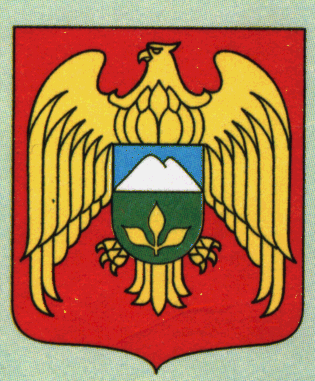 